Как научить ребенка читать быстрее?Для этого существует множество способов. А сейчас хочу поделиться с вами ещё одной эффективной методикой.Психологами установлено, что развитие техники чтения часто тормозится из-за слаборазвитой оперативной памяти учащихся. Например: ребенок читает предложение, состоящее из 6-8 слов. Дочитав до 3-4 слова, он забывает первое слово. Поэтому он не может уловить смысла предложения, не может связать все слова воедино. В таком случае, естественно, возникает необходимость работы  над оперативной памятью.Попробуйте писать с ребёнком не просто диктанты, а зрительные диктанты. Зрительный диктант отличается от привычного диктанта тем, что текст, предназначенный для записи, прочитывается самим ребёнком. Но для увеличения скорости чтения, нужно использовать еще и специальную методику, описанную ниже.Опираясь на свой  многолетний личный опыт, могу с уверенностью сказать, что данное упражнение помогает всем, без исключения, детям.Написание зрительных диктантов способствует формированию навыка беглого чтения, развитию у детей внимания, зрительной и оперативной памяти, формированию орфографической зоркости.Когда можно начинать писать зрительные диктанты?Опять же, опираясь на свой практический опыт, могу с уверенностью сказать, что начинать писать зрительные диктанты можно уже во втором полугодии первого класса. Даже скорее нужно, чем можно!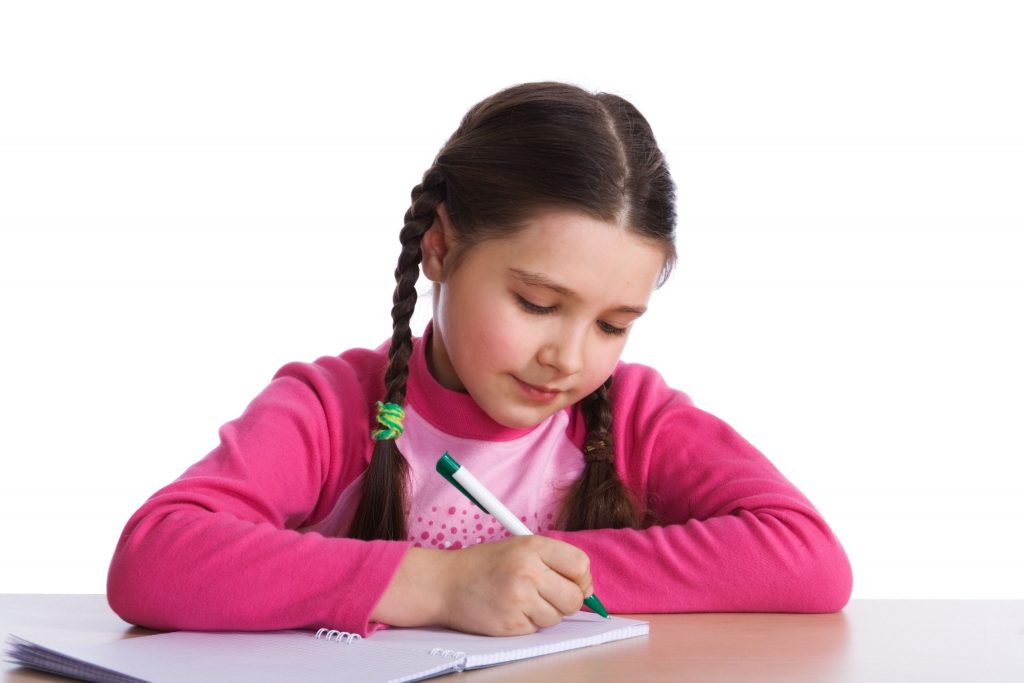 Зрительные диктанты по методике профессора И.Т.ФедоренкоМетодика даёт реальные и быстрые результаты на практике. Материал для проведения диктантов включает в себя 18 наборов из 6 предложений. На начальном этапе работы объём предложения составляет минимальное количество слов. Наращивание длины предложений происходит постепенно.Первое предложение первого набора наиболее краткое, всего 8 букв. В последнем предложении последнего набора 46 букв. Время работы со всеми наборами примерно два месяца. За это время оперативная память развивается настолько, что ребёнок может запомнить предложение из 8-9 слов, не забывая первого. Теперь он легко улавливает смысл, читать ему становится интересно, и процесс обучения чтению идёт гораздо быстрее.Обязательно ознакомьтесь с правилами. Только при строгом их выполнении можно получить желаемый результат!Правила написания зрительных диктантовПри проведении диктантов ребёнку по очереди показывают для запоминания предложения, которые он прочитывает молча, а затем записывает. Время экспозиции небольшое — от 4 до 7 секунд (оно указано для каждого предложения). На шесть предложений одного набора уходит обычно от 5 до 8 минут.С одним набором предложений следует работать до тех пор, пока ребенок не будет писать все правильно.  Т.е. использовать один набор в течении нескольких дней. В среднем на каждый набор уходит три дня, а всего для отработки всех 18 наборов — два месяца. За этот небольшой срок можно развить оперативную память, но при следующих условиях.Зрительные диктанты надо писать ежедневно. При ежедневном написании зрительных диктантов прибавка скорости чтения за два месяца составляет в среднем 44 слова в минуту. При уменьшении частоты тренировок память  развивается гораздо хуже.Постепенное наращивание длины предложений обеспечивает постепенное нарастание трудностей чтения и запоминания, облегчает процесс тренировки.Предложения читаются обязательно молча.Записываются предложения лучше на отдельных листах, чтобы при повторной работе не мешали предыдущие записи. Если ребёнок легко запоминает короткие предложения, то переходите к следующему набору.По мере перехода к длинным предложениям ребёнок может не успевать прочитывать и запоминать. Для этого и существует тренировочный режим. Теперь надо каждый набор повторять несколько дней подряд.Тексты зрительных диктантов по И.Т. ФедоренкоВ индивидуальной работе с ребенком (да и с группой детей) удобно использовать тексты зрительных диктантов, напечатанные крупным шрифтом. В своей работе я использую презентацию.Вы можете скачать её совершенно бесплатно:Презентация Зрительные диктанты ФедоренкоТаким образом, использование данной методики развивает внимание и память ребёнка, способствует быстрому наращиванию скорости чтения. Кроме того, для увеличения скорости чтения, советую подключить различные эффективные упражнения, с которыми можно ознакомиться  в статье «Скорость чтения ребёнка».  Желаю удачи!№
п/пПредложенияЧисло буквВремя экспозиции (с)1
2
3
4
5
6Набор №1Тает снег.
Идёт дождь.
Небо хмурое.
Коля заболел.
Запели птицы.
Поле опустело.8
9
10
11
11
124
4
5
5
5
61
2
3
4
5
6Набор №2Трещат морозы.
Я ищу землянику.
В лесу росла ель.
Наступила осень.
Дни стали короче.
В лесу много берез.12
13
13
14
14
156
6
6
7
7
81
2
3
4
5
6Набор №3Прилетели птички.
Ярко светит солнце.
Лида вытерла доску.
Весело бегут ручьи.
Подул резкий ветер.
Зоя прилежно учится.15
16
16
16
16
178
8
8
8
8
81
2
3
4
5
6Набор №4Дятел долбил дерево.
Я хочу посадить цветы.
Иней запушил деревья.
Без воды цветы завянут.
Пролетело жаркое лето.
Возле дома посадили ель.17
18
18
19
19
208
7
7
7
7
71
2
3
4
5
6Набор №5Солнышко светит и греет.
Федя решал задачу у доски.
Загорелась в небе зорька.
На деревьях сверкал иней.
Город Москва стоит на реке.
В лесу собирают землянику.20
21
21
21
22
226
6
6
6
6
61
2
3
4
5
6Набор №6 Зимой река покрылась льдом.
Мальчик подарил маме цветы.
Дежурные стёрли пыль с доски.
Оленеводы работают в тундре.
На огород забрались цыплята.
Мы жили возле берёзовой рощи.23
23
24
24
24
245
5
5
5
5
51
2
3
4
5
6Набор №7 Небо покрылось серыми тучами.
Дети посадили во дворе акацию.
Бабушка купила внуку букварь.
Землю согрело тёплое солнышко.
Моя сестра работает на фабрике.
Ласково грело весеннее солнце.25
25
25
26
26
264
4
4
4
4
41
2
3
4
5
6Набор №8 Идёт дождик.
Мы любим осень.
Береги учебные вещи.
У Андрея чистая тетрадь.
Помогай своему товарищу.
Солнце осветило всю землю.10
14
17
20
21
225
7
8
10
10
101
2
3
4
5
6Набор №9Вода в море солёная на вкус.
Наша страна борется за мир.
Началась большая перемена.
Дети ходили в лес за грибами.
Руки надо мыть водой с мылом.
Красивы улицы нашего города.22
22
23
23
23
247
7
7
7
7
71
2
3
4
5
6Набор №10Москва – столица нашей Родины.
Школьники поливают саженцы.
Депутаты съехались на съезд.
Надо быть честным и правдивым.
Звёзды сияют на башнях Кремля.
Летом наша семья жила на Волге.24
24
24
25
25
255
5
5
5
5
51
2
3
4
5
6Набор №11Весело колосится густая рожь.
Поля запорошило белым снегом.
Мы читали интересный рассказ.
Митя много и упорно работал.
Новые дома растут очень быстро.
Из машины вышел наш учитель.25
24
25
26
26
264
4
4
4
4
41
2
3
4
5
6Набор №12Мальчики принесли сухих веток.
В поле поспевают рожь и пшеница.
Из книжки выпал листочек сирени.
Дети всех стран хотят жить в мире.
Свежий ветерок повеял прохладой.
Сверкнула молния, и загремел гром.26
26
27
27
28
284
4
4
4
4
41
2
3
4
5
6Набор №13Давно скосили и убрали луга и поля.
Белка взобралась на верхнюю ветку.
Солнце светило ярко, и дети купались.
Весь народ гордится героями космоса.
Дедушка Филипп плетёт корзины.
Люблю я в поле встречать восход солнца.28
29
30
31
32
324
4
4
4
4
41
2
3
4
5
6Набор №14Поднялась за рекой большая серая туча.
В далёкой тайге живут охотники-эвенки.
Все радовались встрече с космонавтами.
Разведчицы отправились в опасный путь.
Дружная семья и землю превратит в золото.
Обувь всегда необходимо очищать от пыли.32
33
33
33
34
344
4
4
4
4
41
2
3
4
5
6Набор №15Зацветёт, зазеленеет наш весёлый огород.
Меж редеющих верхушек показалась синева.
Хороши привольные широкие степи Украины.
На смелого собака лает, а трусливого кусает.
Нам велит трудиться школа, учит этому семья.
Наш народ хочет жить в мире со всеми народами.34
35
35
36
36
374
4
4
4
4
41
2
3
4
5
6Набор №16В тайге водятся хищные животные: волки, рыси.
Сквозь волнистые туманы пробирается луна.
Школьники готовятся к новому учебному году.
Много работы пастухам в стаде ранней весной.
На берегу моря раскинулся пионерский лагерь.
Скоро небо покроется тучами, заморосит дождь.36
36
37
37
38
385
5
5
5
5
51
2
3
4
5
6Набор №17Однажды в студеную зимнюю пору я из лесу вышел.
Пробилась из-под земли вода, и родился родничок.
Малыши очень любили слушать волшебные сказки.
Цветы были незнакомые, похожие на колокольчики.
Прохладная вода хорошо освежила уставших ребят.
Играют волны, ветер свищет, и мачта гнётся и скрипит.38
39
39
40
41
425
6
6
6
7
71
2
3
4
5
6Набор №18 Победа над врагом наполнила грудь Павки счастьем.
Каждый день тысячи людей въезжают в новые квартиры.
Школьники выращивали мандарины, лимоны и апельсины.
По лесной заросшей тропе осторожно идёт пограничник.
Мальчик подошёл к окну и увидел за рощей строящийся дом.
Только король удалился, как окружили Алёшу придворные.42
43
44
45
46
467
7
7
8
8
8